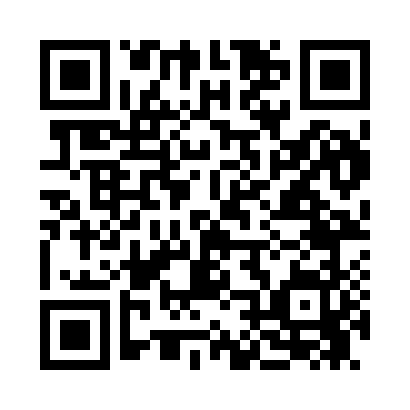 Prayer times for Bleaker, Arkansas, USAMon 1 Jul 2024 - Wed 31 Jul 2024High Latitude Method: Angle Based RulePrayer Calculation Method: Islamic Society of North AmericaAsar Calculation Method: ShafiPrayer times provided by https://www.salahtimes.comDateDayFajrSunriseDhuhrAsrMaghribIsha1Mon4:396:021:144:598:259:492Tue4:396:031:144:598:259:493Wed4:406:031:144:598:259:484Thu4:406:041:145:008:259:485Fri4:416:041:155:008:259:486Sat4:426:051:155:008:249:487Sun4:426:051:155:008:249:478Mon4:436:061:155:008:249:479Tue4:446:061:155:008:249:4610Wed4:446:071:155:008:239:4611Thu4:456:081:155:018:239:4512Fri4:466:081:165:018:239:4513Sat4:476:091:165:018:229:4414Sun4:486:091:165:018:229:4415Mon4:486:101:165:018:219:4316Tue4:496:111:165:018:219:4217Wed4:506:111:165:018:219:4218Thu4:516:121:165:018:209:4119Fri4:526:131:165:018:199:4020Sat4:536:131:165:018:199:3921Sun4:546:141:165:018:189:3822Mon4:546:151:165:018:189:3823Tue4:556:151:165:018:179:3724Wed4:566:161:165:018:169:3625Thu4:576:171:165:018:169:3526Fri4:586:171:165:018:159:3427Sat4:596:181:165:018:149:3328Sun5:006:191:165:018:139:3229Mon5:016:191:165:018:139:3130Tue5:026:201:165:008:129:3031Wed5:036:211:165:008:119:29